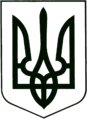 УКРАЇНА
МОГИЛІВ-ПОДІЛЬСЬКА МІСЬКА РАДА
ВІННИЦЬКОЇ ОБЛАСТІР І Ш Е Н Н Я №175Про внесення змін до рішення 46 сесії Могилів-Подільської міської ради 7 скликання від 01.07.2020р. №1102 «Про затвердження Програми децентралізації системи теплопостачання центральної частини міста Могилева-Подільського»Керуючись ст.ст. 25, 59 Закону України «Про місцеве самоврядування в Україні», -                                міська рада ВИРІШИЛА:Внести зміни до рішення 46 сесії Могилів-Подільської міської ради 7 скликання від 01.07.2020р. №1102 «Про затвердження Програми децентралізації системи теплопостачання центральної частини міста Могилева-Подільського», а саме: викласти додаток 2 до рішення сесії у новій редакції, що додається. 2. Контроль за виконанням даного рішення покласти на першогозаступника міського голови Безмещука П.О. та на постійну комісію з питань комунальної власності, житлово-комунального господарства, енергозбереження та транспорту (Гаврильченко Г.М.).              Міський голова                                              Геннадій ГЛУХМАНЮК      Додаток 2                                                                                     до рішення 7 сесії міської ради 8 скликаннявід 12.05.2021 року №175ПЕРЕЛІКбагатоквартирних житлових будинків          Cекретар міської ради			                     Тетяна БОРИСОВАВід 12.05.2021р.7 сесії8 скликання№ з/пАдресаАдресаНазва вулиці№ будинкувул. Київська15вул. Київська17вул. Київська18вул. Київська19вул. Київська21вул. Київська23вул. Київська31вул. Київська48вул. Київська49вул. Київська55вул. О.Пчілки7вул. О.Пчілки9вул. Покровська6вул. Покровська11вул. Покровська13вул. 8 Березня2вул. 8 Березня12вул. Вірменська5вул. Вірменська13вул. Вірменська15/1вул. Вірменська26вул. Вірменська68вул. Вірменська72вул. Тельнюка3вул. Тельнюка5вул. Тельнюка7вул. Тельнюка9вул. Тельнюка11вул. Стависька11вул. Стависька13вул. Стависька15вул. Стависька24вул. Стависька26вул. Гоголя3вул. Гоголя5вул. Гоголя7вул. Гоголя9вул. Гоголя13вул. Вірменська15вул. Володимирська20пл. Шевченка2пл. Шевченка4пл. Чорновола2пл. Чорновола3